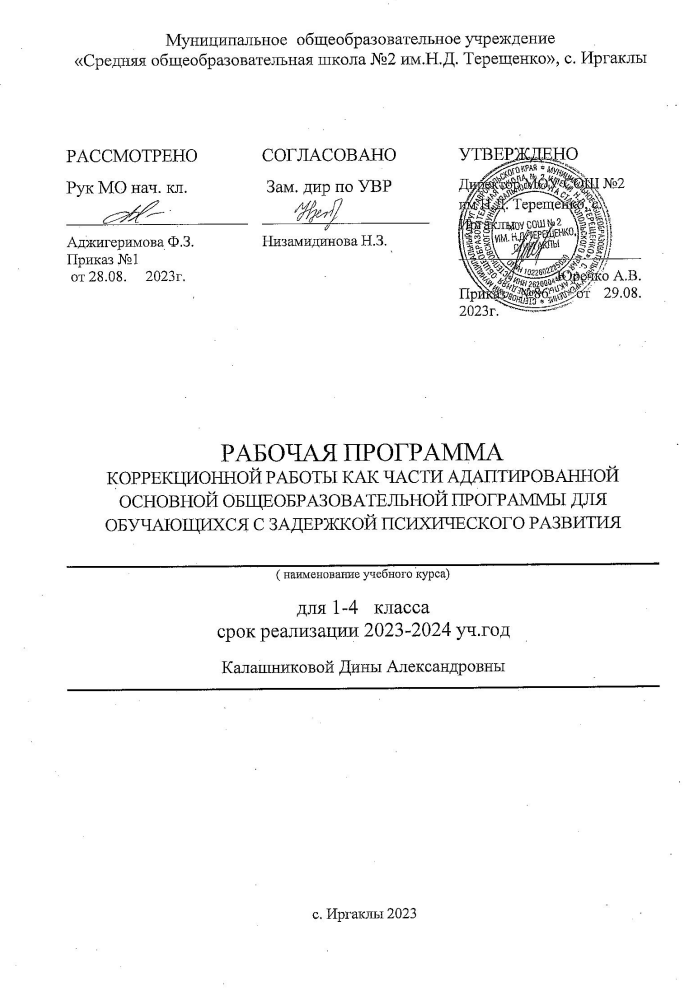 ОГЛАВЛЕНИЕ1. Введение…………………………………………………………………..22. ПРОГРАММА КОРРЕКЦИОННОЙ РАБОТЫ КАК ЧАСТИ АДАПТИРОВАННОЙ ОСНОВНОЙ ОБЩЕОБРАЗОВАТЕЛЬНОЙ ПРОГРАММЫ ДЛЯ ОБУЧАЮЩИХСЯ С ЗАДЕРЖКОЙ ПСИХИЧЕСКОГО РАЗВИТИЯ2.1 ЦЕЛЕВОЙ КОМПОНЕНТ.....…………………………………………..42.1.1 Краткая психолого-педагогическая характеристика        младшего школьника с ЗПР…………………………………………62.2 СОДЕРЖАТЕЛЬНЫЙ КОМПОНЕНТ..…………………………….72.3 ОРГАНИЗАЦИОННЫЙ КОМПОНЕНТ ………………………….. 132.3.1 Кадровые условия……………………………………………………..142.3.2 Взаимодействие с родителями……………………………………….142.3.3 Финансовые условия…………………………………………………..152.3.4 Материально-технические условия………………………………….153 ЗАКЛЮЧЕНИЕ……………………………………………………………..16Список литературы…………………………………………………………..17ВВЕДЕНИЕАктуальным вопросом современного процесса образования стало увеличение численности обучающихся,  нуждающихся в квалифицированном дефектологическом сопровождении. Таким образом перед всем педагогическим сообществом ставится задача совместного взаимодействия с целью воспитания, обучения  и  социализации детей и подростков с ограниченными возможностями здоровья (ОВЗ) в условияхвнедрения ФГОС ОВЗ.Модель организации коррекционного сопровождения начального общего образования МКОУ СОШ № 2проектируется с учётом особенностей и традиций учреждения, создающегоусловия и реализующего потребности  всех учащихся в раскрытии интеллектуальных и творческих возможностей личности. АООП НОО включает в себя и модельный блок коррекционной работы, которая разработана в соответствии с требованиями Закона РФ «Об образовании», Федерального государственного образовательного стандарта начального общего образования, Концепции УМК «Начальная школа XXI века», а также с учетом опыта работы школы. Одной из специфических особенностей школьного блока образовательного  учреждения на всех уровнях реализации ФГОС заключается в том, что часть контингента – это дети, испытывающие трудности при обучении в массовой школе. Одна из важных задач нашей школы – создание условий и предпосылок для успешного обучения всех учащихся. В связи с этим возникла необходимость совершенствования работы педагогического состава  с детьми «группы риска» (содержания, методов, форм, организация воспитательно-образовательного процесса) в условиях внедрения ФГОС; внедрения современных форм мониторинга достижения планируемых результатов АООП и личностного развития детей «группы риска».Среди детей с ограниченными возможностями здоровья (ОВЗ) дети с задержкой психического развития (ЗПР) составляют самую многочисленную группу, характеризующуюся неоднородностью и полиморфностью.2.1 ЦЕЛЕВОЙ КОМПОНЕНТАдаптированная основная образовательная программа начального общего образования для детей с задержкой психического развития (ВАРИАНТ 7.1,7.2 ) – это учебно-методическая документация, определяющая рекомендуемые федеральным государственным образовательным стандартом объем и содержание образования, планируемые результаты освоения образовательной программы, примерные условия образовательной деятельности, включая примерные расчеты нормативных затрат оказания государственных услуг по реализации образовательной программы и разрабатывается учётом нормативно-правовой базы:Закон Российской Федерации от 29 декабря 2012 г. № 273-ФЗ «Об образовании в Российской Федерации»Приказ Минобрнауки России от 19.12.2014 № 1598 «Об утверждении федерального государственного образовательного стандарта начального общего образования обучающихся с ограниченными возможностями здоровья»Приказ Минобрнауки России от 19.12.2014 № 1599 «Об утверждении федерального государственного образовательного стандарта образования обучающихся с умственной отсталостью (интеллектуальными нарушениями)»Письмо Минобрнауки России от 16.02.2015 № ВК-333/07 «Об организации работы по введению ФГОС образования обучающихся с ОВЗ»Постановление Главного санитарного врача  РФ от 10.07.2015г. Об утверждении СанПиН 2.4.2.3286-15 (Санитарно-эпидемологических требований к условиям и организации обучения и воспитания в организациях, осуществляющих образовательную деятельность по адаптированным основным общеобразовательным программам для обучающихся с ОВЗ)Так как актуальность проблемы в современностиопределяется вопросами обеспечения условий доступности получения качественного образования детьми с ограниченными возможностями здоровья в общеобразовательных учреждениях. Поэтому одной из важнейших задач начального образования в соответствии с ФГОС НОО является обеспечение условий для индивидуального развития всех обучающихся, в особенности тех, кто в наибольшей степени нуждается в специальных условиях обучения,- детей с ограниченными возможностями здоровья, учёт их образовательных потребносте». Объективным основанием к выбору варианта АООП НОО ребёнка с ЗПР происходит на основании рекомендаций ПМПК, вследствие комплексного обследования. При этом учитывается индивидуальная программа реабилитации и абилитации. Цель программы коррекционной работы (вариант 7.1.,7.2)НОО в МКОУ СОШ № 2 опираясь на нормативно-правовую базу - это создание системы комплексной помощи детям с ограниченными возможностями здоровья в освоении основной образовательной программы начального общего образования, её академических составляющих,  коррекцию недостатков в физическом и (или) психическом развитии обучающихся, их социальную адаптацию, расширение их жизненных компетенций в сроки обучения (1-4 классы) . Для реализации программы коррекционной работы в образовательном учреждении созданы специальные условия обучения и воспитания, учитывающие особые образовательные потребности детей с ограниченными возможностями здоровья посредством индивидуализации и дифференциации образовательного процесса. В связи с этим решаются и будут решаться следующие задачи:Актуализация и развитие познавательных процессов и мыслительных операций с учетом уровня актуального развития учащихся;Создание условий для сохранения и укрепления здоровья учащихся, посредством внедрения современных здоровье сберегающих технологий;Содействие становлению и развитию личностных качеств и эмоционально-волевых особенностей учащихся, способствующих нормальному протеканию процесса обучения и воспитания и осуществлять их коррекцию;Развитие коммуникативных умений и навыков, необходимых для продуктивного взаимодействия с социумом;Создание условий для эффективной социально-психологической адаптации школьников к новым условиям жизни, помощь в решении проблем социального взаимодействия, улучшение климата межличностных взаимоотношений.2.1.1 КРАТКАЯ ПСИХОЛОГО-ПЕДАГОГИЧЕСКАЯ ХАРАКТЕРИСТИКА МЛАДШЕГО ШКОЛЬНИКА С  ЗПРУ детей младшего школьного возраста с задержкой психического развитиясохраняются стойкие проявления органического инфантилизма, вследствие чего образуется недостаточная готовность к обучению в школе, сниженная мотивация к учебе, школьная неуспеваемость и дезадаптация.  У дезадаптированных к учебной среде детей с ЗПР часто встречается синдром гиперактивности (называемый также гипердинамическим), для которого характерны общее двигательное беспокойство, неусидчивость, обилие лишних движений, импульсивность, повышенная возбудимость. Такие дети слабо подчиняются дисциплинарным требованиям, из-за агрессивного поведения у них возникают проблемы коммуникации со сверстниками. Все это приводит к выраженной школьной дезадаптации.Известно, что в самом распространенном своем значении школьная адаптация понимается как приспособление ребенка к новой системе социальных условий, новым отношениям, требованиям, режиму жизнедеятельности и т. д.При поступлении в школу у детей с ЗПР обнаруживается недостаточность общего запаса знаний и миропредставлений,  недостаточная целенаправленность интеллектуальной деятельности,  незрелость мыслительных операций.У детей с ЗПР в процессе обучения отмечаются различные нарушения письма и устной речи. Таким образом важна комплексная  системная организация целенаправленного коррекционно-развивающего процесса, предполагающего коррекцию не только познавательной, но и речевой деятельности. Данная проблема в работе с детьми с общим недоразвитием речи  и задержкой психического развития начальной ступени школьного возраста является  крайне актуальной.Разрабатывая программу коррекционного  сопровождения детей с ОВЗ ориентированную на детей ЗПР учитывалось то, что адаптация – это не только приспособление к успешному функционированию в данной среде, но и способность к дальнейшей социализации в обществе. Именно на таком представлении о сути школьной адаптации  разрабатывается программа для работы с конкретным ребенком и ученическим коллективом.Вместе с тем исследователи подчеркивают,  что нарушения у детей с задержкой в развитии имеют парциальный характер и могут поддаваться логопедической и психолого - педагогической коррекции.2.2 СОДЕРЖАТЕЛЬНЫЙ КОМПОНЕНТПрограмма коррекционной работыдолжна предусматривать индивидуализацию специального сопровождения обучающегося с ЗПР.Содержание программы коррекционной работы для каждого обучающегося определяется с учетом его особых образовательных потребностей на основе рекомендаций ПМПК, индивидуальной программы реабилитации. Коррекционная работа с младшими школьниками с ЗПР проводится в условиях комплексного взаимодействия специалистов. Рассмотрим основные направления коррекционной работыСодержание работы по данной рабочей программе тесно связано с содержанием школьной программы по русскому языку и чтению. Содержание коррекционной работы условно делится на несколько этапов. Этапы коррекционного обучения, темы логопедических занятий или количество часов для повторения, могут быть изменены, если это необходимо для данной группы учащихся.Перед началом логопедической работы организуется проведение обследования. При обследовании выявляется какой из компонентов языковой системы нарушен. Для диагностики, уточнения структуры речевого дефекта и оценки степени выраженности нарушений разных сторон речи (получения речевого профиля), построения системы индивидуальной коррекционной работы, комплектования подгрупп, отслеживания динамики речевого развития ребёнка с нарушением зрения рекомендуется тестовая методика диагностики устной и письменной речи Фотековой Т.А. и Ахутиной Т.В. с балльно-уровневой системой оценки. Результаты обследования отражаются в специально разработанной речевой карте. Исходя из результатов обследования, планируется дальнейшая коррекционная работа. Логопедическая работа должна начинаться как можно раньше, быть чётко спланирована и организована, должна носить не только коррекционный, но и предупреждающий вторичные дефекты характер.Коррекционная работа делится на два этапа:Подготовительный этап (1 класс):Цель: развитие и совершенствование сенсомоторных функций, психологических предпосылок и коммуникативной  готовности к обучению.Учителя-логопеды по своему усмотрению проводят данные занятия в начале коррекционной логопедической работы, учитывая особенности развития детей и характер их речевых нарушений.  этап: коррекция дефектов произношения; формирование полноценных фонетических представлений (на базе развития фонематического восприятия) и совершенствование звуковых обобщений в процессе упражнений в звуковом анализе и синтезе. этап: уточнение значений имеющихся у детей слов и дальнейшее обогащение словарного запаса путём накопления новых слов, относящихся к различным частям речи; за счёт развития у детей умения активно пользоваться различными способами словообразования; уточнение, развитие и совершенствование грамматического оформления речи. этап: совершенствование предложений различных синтаксических конструкций, различных видов текстов; Основной этап(2-4 классы). Коррекционная работа ведется в трех основных направлениях:На фонетическом уровне;На лексико - грамматическом уровне;На синтаксическом уровне.Коррекционная работа на фонетическом уровне:- коррекция дефектов произношения;-   формирование  полноценных  фонетических  представлений  на  базе  развития- фонематического восприятия, совершенствование звуковых обобщений в процессе упражнений в звуковом анализе и синтезе.Коррекционная работа на лексико-грамматическом уровне:Уточнение значений имеющихся в словарном запасе детей слов; дальнейшее обогащение словарного запаса путем накопления новых слов, относящихся к различным частям речи, формирования представлений о морфологических элементах слова, навыков морфемного анализа и синтеза слов.Коррекционная работа на синтаксическом уровне:Уточнение, развитие, совершенствование грамматического оформления речи путем овладения моделями различных синтаксических конструкций. Развитие навыков самостоятельного высказывания, путем установления последовательности высказывания, отбора языковых средств, совершенствования навыка строить и перестраивать предложения по заданным образцам.Диагностика учащихся.Обследование артикуляционного аппарата извуковой стороны речи. Обследование фонематического слуха. Обследование лексического строя речи. Обследование грамматического строя. Обследование процесса письма и чтения.Слова,обозначающие предметы.Слова,обозначающиедействия предметов. Дифференциация слов, обозначающих предмет и слов, обозначающих действие предмета. Слова, обозначающие признаки предметов. Дифференциация слов, обозначающих предмет, действие предмета и признак предмета. Двухсложные слова. Трехсложные слова. Определение порядка слогов в слове. Деление слов на слоги. Ударение. Однокоренные слова. Словообразование слов.Предложение. Речь,предложение.Предложение,слово.Простоедвусоставное нераспространенное предложение. Предложение из трех слов. Предложение из четырех слов. Дифференциация понятий предложение – слово. Работа с предлогами в, на. Работа с предлогами к, от. Работа с предлогами на – с (со). Составление предложений по опорной схеме. Составление предложений по опорной схеме. Распространение предложений. Выделение предложений из текста.Звуки речи. Гласные звуки. Звуки речи и способы их образования.Дифференциация понятий «звук» - «буква». Гласные звуки и буквы. Гласные первого ряда. Гласные второго ряда. Дифференциация гласных I и II ряда. Дифференциация гласных а-я. Дифференциация гласных о-ё. Дифференциация гласных у-ю. Дифференциация гласных и-ы. Выделение гласных из слов.Звуки речи. Согласные звуки. Согласные звуки и буквы.Твердыеимягкие согласные. Обозначение мягкости согласных гласными я, е, ё, ю. Звонкие и глухие согласные. Звук и буква Б. Звук и буква П. Дифференциация согласных Б – П. Звукибуква Д. Звук и буква Т. Дифференциация согласных Д – Т. Звук и буква Г. Звук и буква К. Дифференциация согласных Г – К. Звук и буква З. Звук и буква С. Дифференциация согласных З – С. Звук и буква Ш. Звук и буква Ж. Дифференциация согласных Ш-Ж.Дифференциация согласных З – Ж. Дифференциация согласных С – Ш. Дифференциациязвонких и глухих согласных.Связная  речь.Составление  описание  простого  предмета.Составление рассказа по опорным словам и схемам. Последовательный пересказ текста с опорой на вопросы. Развитие связной речи. Составление рассказа по серии сюжетных картинок.Планируемые результатыПо окончании 1 класса обучающиеся должны уметь:-учащиеся должны различать звуки на слух и в произношении;-анализировать слова по звуковому составу;-определять количество слогов в слове по количеству гласных, делить слова на слоги, переносить части слова при письме;-различать гласные и согласные, глухие и звонкие согласные, свистящие, шипящие и аффрикаты, гласные ударные и безударные;-списывать рукописный и печатный текст целыми словами и словосочетаниями;-учащихся должны соблюдать в повседневной жизни нормы речевого этикета и правила устного общения (умение слышать, точно реагировать на реплики, поддерживать разговор);-учащихся должны формулировать несложные выводы, основываясь на тексте.По окончании 2 класса обучающиеся должны уметь:-учащихся должны различать предложение, словосочетание, слово;-анализировать слова по звуковому составу;-составлять предложения, выделять предложения из речи и текста, восстанавливать нарушенный порядок слов в предложении;-подбирать группы родственных слов (несложные случаи); разбирать слово по составу (несложные случаи);-писать под диктовку предложения и тексты;-правильно читать вслух целыми словами;-соблюдать паузы между предложениями, логическое ударение, необходимую интонацию;-отвечать на вопросы по прочитанному;-высказывать своё отношение к поступку героя, событию;-пересказывать текст по плану с помощью учителя, несложные по содержанию тексты – самостоятельно.-устно рассказывать на темы, близкие их интересам.По окончании 3 класса обучающиеся должны уметь:-производить звукобуквенный анализ и синтез слов;-дифференцировать звуки по акустическому сходству;-подбирать к слову родственные слова;-владеть навыками словообразования и словоизменения;-подбирать синонимы и антонимы к различным частям речи;-дифференцировать предлоги и приставки;-составлять распространенные предложения;-определять тему рассказа, последовательность и связность предложений в тексте;-составлять  план  связного высказывания.По окончании 4 класса:-должна быть создана основа для продуктивного усвоения правил правописания, связанных с полноценными представлениями о морфологическом составе слова(безударные гласные, проверяемые ударением, приставки, сложные слова, изменение имён прилагательных по родам, числам, падежам в зависимости от существительных);-учащихся должны уметь характеризовать звуки русского и родного языков: гласные ударные/безударные; согласные твёрдые/мягкие, парные/непарные твёрдые и мягкие; согласные звонкие/глухие, парные/непарные звонкие и глухие;-учащихся должны различать родственные (однокоренные) слова и формы слова;-учащихся должны находить в словах окончание, корень, приставку, суффикс;-учащихся должны находить главные и второстепенные (без деления на виды) члены предложения;-учащихся должны соблюдать в повседневной жизни нормы речевого этикета и правила устного общения (умение слышать, точно реагировать на реплики, поддерживать разговор);-учащихся должны пересказывать текст подробно и сжато, устно и письменно;-сопоставлять и обобщать содержащуюся в разных частях текста информацию;-составлять на основании текста небольшое монологическое высказывание, отвечая на поставленный вопрос.Реализация программы способствует выравниванию в соответствии с возрастными требованиями состояния развития речевой системы (устной и письменной), а также психофизических процессов у детей с нарушениями устной и письменной речи, имеющих нарушения зрения, что необходимо для их всестороннего гармоничного развития, достаточного восстановления коммуникативной функции языка и успеваемости в общеобразовательной школе.2.3 ОРГАНИЗАЦИОННЫЙ КОМПОНЕНТСогласно ФГОС НОО обязателен весь комплекс учебных предметов. Данная модель реализуется на индивидуальных и групповых коррекционных занятиях с учащимися начальной школы (1-4 классы), имеющих ЗПР, а так же трудности устной и письменной речи. Объем часов представлен согласно «Локальному акту об организации психолого-логопедических услуг общеобразовательного учреждения» и составляет не менее 5 часов в неделю для каждого обучающегося с ОВЗ.  Групповые занятия для учащихся 1-4 классов нуждающихся в логопедическом сопровождении занятия проводятся 2 раза в неделю.Модель курса коррекционно-развивающего обучения позволяет осуществить усвоение учебного материала определёнными модулями, выделение которых из целостной системы базируется на интегрировании его составляющих.Для учащихся с ОВЗ в учебном плане выделены коррекционные занятия с учителем-логопедом. Так как у детей с ЗПР составляющими компонентами нарушений являются все сферы речи (лексика, грамматика, фонетика.Модель организации психолого-педагогического сопровождения разработана с использованием рекомендаций ведущих специалистов в области психологии и логопедии Садовниковой И.Н., Лалаевой Р.И.,Ефименковой Л.Н.,Мисаренко Г.Г.,  Е.В.Мазановой, Н.Г. Андреевой, а так же  с опорой на ООП УМК «Начальная школа XXI века»(Авторы: Иванов С.В., Евдокимова А.О., Кузнецова М.И., Петленко Л.В.) и может быть использована практикующими учителями-логопедами школ. Модель имеет гибкую структуру и может быть дополнена, изменена в ходе психолого – педагогической и логопедической работы в зависимости от контингента класса и особенностей усвоения программного материала учащимися с ЗПР.2.3.1 КАДРОВЫЕ УСЛОВИЯПсихолого - логопедическая поддержка и содействие в успешной адаптпции и социализации учащихся с ЗПР в МКОУ СОШ № 2 качественно помогает детям в освоении ООП.МКОУ СОШ № 2 реализует программу АООП НОО для обучающихся с ЗПР укомплектована педагогическими, руководящими и другими специалистами имеющими профессиональную подготовку соответствующего уровня и направленности. Уровень квалификации каждого из работников образовательной организации соответствует по должностям. 	2.3.2 ВЗАИМОДЕЙСТВИЕ С РОДИТЕЛЯМИТесное сотрудничество родителей и логопеда приносит более эффективный результат в коррекционную работу. Поэтому нужно грамотно спланировать этот процесс. Моделирование работы учителя-логопеда с родителями – это прежде всего планирование лектория по провсещению  обучению родителей и привлечение их к коррекционной работе. Успешный результат работы во многом зависит от профессионально спланированных действий. Учитель-логопед должен скрупулёзно разработать тактику и стратегию взаимодействия с родителями учащегося с ЗПР., опираясь н следующие принципы:В осуществлении работы с родителями решение поставленных коррекционных задач должно происходить через разнообразные формы с использованием различных методов и приёмов.Осуществление дифференцированного и строго индивидуального подхода к каждому родителю.Учёт конкретных социальных и бытовых условий, в которых воспитывается ребёнок.Во взаимосвязи с родителями предполагается систематичность и комплексность работе всего педагогического состава и специалистов. Коррекционные принципы в совокупности с общедидактическими направлены на выстраивание коррекционно-образовательного и воспитательного процесса, определяют планирование дефектолога, учителя-логопеда и педагога – психолога с родителями2.3.3 ФИНАНСОВЫЕ УСЛОВИЯФинансовые условия реализация АООП НОО осуществляются согласно законодательству Российской Федерации и соответствуют специфике кадровых и материально-технических условий, определённых для АООП НОО учащихся с ЗПР.Реализация варианта 7.1, 7.2 подразумевает, что учащийся ЗПР получает образование вместе с ровесниками, имеющими условную норму развития, в сроки отведенные ООП НОО (1-4 классы) При этом обучающемуся с ЗПР предоставляется образовательная услуга по АООП в соответствии с особыми образовательными потребностями учащегося. Таким образом финансирование рассчитывается с учетом рекомендаций ПМПК, ИПР, требованиями наполняемости класса.2.3.4 МАТЕРИАЛЬНО-ТЕХНИЧЕСКИЕ УСЛОВИЯ Материально-техническое обеспечение обучения учащихся с ЗПР должно отвечать как общим, так и особым образовательным потребностям учащихся. Таким образом специфические требования представлены в материально-техническом обеспечении процесса обучения учащихся ОВЗ:ТСО, в состав которых водят и компьютерный инструментарийорганизация временного периода пространства процесса обученияучебно-методический комплекс, позволяющий осуществлять обозначенный вариант АООП.3 ЗАКЛЮЧЕНИЕЗначимость данной работы подтверждается систематической диагностикой всеми специалистами психолого-педагогического сопровождения учащихся и выявления различных отклонений в целостном развитии личности. Умение учиться лежит в основе личностного развития каждого учащегося. Учащийся с ОВЗ имеет определённые личностные трудности в получении академических навыков и приобретении жизненных компетенций. Поэтому каждый ученик, имеющий трудности в развитии, должен научиться познавать окружающий мир, находить решение проблем, учиться общаться в социуме на основе уважения и равноправия. Результатом коррекционной работы должно стать достижение учащимся с ЗПР планируемых результатов освоения ООП.В связи с тем, что дисграфия и дислексия у учащихся с ЗПР возникает на основе общего недоразвития речи, основное значение в логопедическом сопровождении отводится формированию связной речи. Это достаточно трудоемкий и длительный процесс. И порой учащиеся средней школы бывают не готовы к самостоятельной работе с текстом (написание изложений, сочинений и др. творческих работ) Итоговая аттестация по русскому языку проводится в форме изложения.Следовательно, логопедическое сопровождение в структуре коррекционной работы  условиях общеобразовательной школы – это целенаправленный, комплексный, непрерывный процесс оказания действенной помощи детям с особыми образовательными потребностями , без которого будет крайне затруднительно полноценное функционирование образовательного учреждения.СПИСОК ЛИТЕРАТУРЫЯстребова А.В., Бессонова Т.П. Инструктивно-методическое письмо о работе учителя-логопеда при общеобразовательной школе. (Основные направления формирования предпосылок к продуктивному усвоению программы обучения родному языку у детей с речевой патологией). -М.: АПК и ППРО, 2012«Русский язык», 1-4 классы, УМК «Школа России» Авторы В.П. Канакина, В.Г.Горецкий.Издательство «Просвещение» 2018Программы для общеобразовательных учреждений. Коррекционно-развивающее обучение: Начальные классы (I–IV). Подготовительный класс/ Под ред. С.Г. Шевченко. – М.: Школьная пресса, 2004.УМК Е. В. Мазанова Коррекция дисграфий Издательство «Гном» 2007УМК Андреева Н.Г.Логопедические занятия по развитию связной речи младших школьников. В 3-х ч.под ред. Р.И. Лалаевой.— М. : Гуманитар, изд. центр ВЛАДОС, 2006.Шевченко С.Г. Коррекционно-развивающее обучение: Организационно-педагогические аспекты: Метод. пособие для учителей начальных классов коррекционно-развивающего обучения. –М: Гуманист. изд. центр ВЛАДОС, 1999. Программно-методические материалы. Коррекционно-развивающее обучение. Составитель: С.Г. Шевченко. М.Дрофа, 2001Использование электронных материалов с сайта ГППЦ ДОгМКалендарно-тематическое планирование*логопедических занятий с учащимися 1-х классов,имеющими   ОНР, ФНР, ФФНРна 20____ -  20____ учебный годЦель: развитие и совершенствование сенсомоторных функций, психологических предпосылок и коммуникативной готовности к обучению.Календарно-тематическое планированиелогопедических занятий на коррекционной работы с учащимися 2-х классов,имеющими   ОНР, ФНР, ФФНРна 20____ -  20____ учебный годКалендарно-тематическое планированиелогопедических занятий коррекционной работы с учащимися 3-х классов,имеющими  недостатки  чтения  и  письма, обусловленные  ОНРна 20____ -  20____ учебный годКалендарно-тематическое планированиелогопедических занятий по коррекционной работе с учащимися 4-х классов,имеющиминедостатки  чтения  и  письма, обусловленные  ОНРна 20____ -  20____ учебный годМуниципальное казенное общеобразовательное учреждение«Средняя общеобразовательная школа № 2»  с.Иргаклы Степновского района Ставропольского  краяУтверждаю :          Директор МКОУ СОШ №2     А.В.Юречко ______________                                                                                  «______» __________2018гКалендарно- тематическое планирование3 классУчитель-логопедКалашникова Д.А.2018-2019г№п/пДатаДатаТема занятияСодержание работыСодержание работыСодержание работы№п/пДатаДатаТема занятияЗадачиЗадачиВиды работ,игры и упражненияДиагностический этап (с 1 по 15 сентября)Диагностический этап (с 1 по 15 сентября)Диагностический этап (с 1 по 15 сентября)Диагностический этап (с 1 по 15 сентября)Диагностический этап (с 1 по 15 сентября)Диагностический этап (с 1 по 15 сентября)Диагностический этап (с 1 по 15 сентября)Диагностика устной и письменной речи. Уровень подготовки к школеВыявление недостатков в формировании устной и письменной речиВыявление недостатков в формировании устной и письменной речиИндивидуальная диагностика Подготовительный этапПодготовительный этапПодготовительный этапПодготовительный этапПодготовительный этапПодготовительный этапПодготовительный этапУточнение речевых возможностей детей. Правила речи.Уточнение речевых возможностей детей. Правила речи.1. Развитие общих речевых навыков.2. Знакомство с  понятиями физиологическое и речевое дыхание.3. Знакомство с  понятием темп речи.4. Знакомство с  понятием интонационная выразительность.5. Знакомство с Правилами речи.1. Развитие общих речевых навыков.2. Знакомство с  понятиями физиологическое и речевое дыхание.3. Знакомство с  понятием темп речи.4. Знакомство с  понятием интонационная выразительность.5. Знакомство с Правилами речи.1. Игры-поддувалочки: «Одуванчик», «Бабочки»,  «Чья птичка дальше улетит» и т.п.2. «В лесу», «Не разбуди Катю».3. Скороговорки.4. «Маша и медведь», «Теремок» (озвучь героев).5. «Определи с какой интона-цией сказана фраза (. ? !)», «Скажи с разной интонацией».В мире звуков. Звуки окружающего мира.В мире звуков. Звуки окружающего мира.1. Развитие общего физического слуха, умения слушать и слышать.2. Развитие умения различать звуки окружающего мира.1. Развитие общего физического слуха, умения слушать и слышать.2. Развитие умения различать звуки окружающего мира.1. «Звуки комнаты», «Звуки улицы», «Звуки кухни» и т.п.2. «Что звучало?» (предметы), «Кто как голос подает?» (животные), «Звуки природы».Комплекс общих упражнений для развития артикуляционных органовКомплекс общих упражнений для развития артикуляционных органовРазвитие общих речевых навыков.2. Знакомство с  понятиями физиологическое и речевое дыхание.3. Знакомство с  понятием темп речи.4. Знакомство с  понятием интонационная выразительность.5. Знакомство с Правилами речи.Развитие общих речевых навыков.2. Знакомство с  понятиями физиологическое и речевое дыхание.3. Знакомство с  понятием темп речи.4. Знакомство с  понятием интонационная выразительность.5. Знакомство с Правилами речи.1.Упражнение «Сделать трубочку»2.Упражнение «Открыть широко рот»3.Упражнение « Почистить зубы » (наверху и внизу)Упражнения для дыханияУпражнения для дыхания1. Развитие общего физического слуха, умения слушать и слышать.2. Развитие умения различать звуки окружающего мира.1. Развитие общего физического слуха, умения слушать и слышать.2. Развитие умения различать звуки окружающего мира.1.«Надуй шарик» - Дети надувают щеки и медленно выдыхают, помогая руками (шарик надувается).2.«Задуй свечу» - Губы вытянуты трубочкой, идет направленная струя воздуха.3.«Подуй в окошко (на язычок») - Язык чуть выдвинут вперед и широкий лежит на нижней губе. Посередине образуется желобок. Воздух идет через желобок, прикрытый верхней губой.Гuмнacтикaмимикo-аpmuкуляторных мышцГuмнacтикaмимикo-аpmuкуляторных мышцРазвитие общих речевых навыков.2. Знакомство с  понятиями физиологическое и речевое дыхание.3. Знакомство с  понятием темп речи.4. Знакомство с  понятием интонационная выразительность.5. Знакомство с Правилами речи.Развитие общих речевых навыков.2. Знакомство с  понятиями физиологическое и речевое дыхание.3. Знакомство с  понятием темп речи.4. Знакомство с  понятием интонационная выразительность.5. Знакомство с Правилами речи.Силовая гимнастика :а) упражнения с присоской;б) сильно надувать щеки, по возможности удерживая губами воздух в ротовой полости;в) удерживать губами карандаш, стеклянные трубки; при дыхании воздух проходит по обоим углам рта - сразу или поочередно.Гимнастика губ u щек, ротовой полостиГимнастика губ u щек, ротовой полости1. Развитие общего физического слуха, умения слушать и слышать.2. Развитие умения различать звуки окружающего мира.1. Развитие общего физического слуха, умения слушать и слышать.2. Развитие умения различать звуки окружающего мира.Силовая гимнастика :а) упражнения с присоской;б) сильно надувать щеки, по возможности удерживая губами воздух в ротовой полости;в) удерживать губами карандаш, стеклянные трубки; при дыхании воздух проходит по обоим углам рта - сразу или поочередно.Звуки речи. Дифференциация понятий «речевые» и «неречевые» звуки.Звуки речи. Дифференциация понятий «речевые» и «неречевые» звуки.1. Развитие умения различать звуки окружающего мира и звуки речи.1. Развитие умения различать звуки окружающего мира и звуки речи.1.«Что звучало?»2. «Кто сказал?», «Узнай по голосу».Ознакомление с органами артикуляционного аппарата. Артикуляционная гимнастика.Ознакомление с органами артикуляционного аппарата. Артикуляционная гимнастика.1. Знакомство со строением артикуляционного аппарата.2. Отработка упражнений  общей артикуляционной гимнастики.1. Знакомство со строением артикуляционного аппарата.2. Отработка упражнений  общей артикуляционной гимнастики.1. Работа с зеркалами и логопе-дическими профилями.2. Артикуляционные упражне-ния.Дыхание.  Дыхательная гимнастика. Голосообразование. Голосовая гимнастика.Дыхание.  Дыхательная гимнастика. Голосообразование. Голосовая гимнастика.1. Тренировка плавноговыдо-ха. Развитие силы и длитель-ности выдоха.2.  Дифференциация ротового и носового вдоха и выдоха.3. Знакомство с понятиями плавность речи и тембр голоса, модуляция голоса (высота).4. Знакомство с понятием сила голоса (тише, громче).1. Тренировка плавноговыдо-ха. Развитие силы и длитель-ности выдоха.2.  Дифференциация ротового и носового вдоха и выдоха.3. Знакомство с понятиями плавность речи и тембр голоса, модуляция голоса (высота).4. Знакомство с понятием сила голоса (тише, громче).1. «Задуй свечу»,  «Футбол», «Кораблики», «Кто дальше?». 2. Упражнения: «Нос - нос», «Нос - рот», «Рот - нос», «Рот - рот».3. Дыхание с задержкой под счет.4. Дыхательно-голосовые упражнения с модуляцией голоса: «Укачиваем Катю», «В лесу!».Общая моторика. Речь с движением.Общая моторика. Речь с движением.1. Развивать общую моторику, чувство ритма,  координацию движений.1. Развивать общую моторику, чувство ритма,  координацию движений.1. Ходьба и маршировка в различных направлениях. Игры с передвижением под музыку.2. Игры с мячом.3. Гимнастика мозга: «Кнопки мозга», «Умные движения», «Ленивые восьмерки», «Перекрестные движения» и т.д.4. «Расскажи стихи руками».Мелкая моторика. Пальчиковая гимнастика.Мелкая моторика. Пальчиковая гимнастика.1. Развивать общую моторику, чувство ритма,  координацию движений.1. Развивать общую моторику, чувство ритма,  координацию движений.1. Пальчиковая гимнастика.2. Пальчиковая гимнастика с предметами.3. Игры и задания с различны-ми предметами (мозаика, шнуровка, счётные палочки, спички, пуговицы, верёвочки,  пластилин и т.д.)Слуховое восприятие и внимание. Фонематический слух. Вербальная память.Слуховое восприятие и внимание. Фонематический слух. Вербальная память.1. Развивать слуховое восприятие, внимание и память.2. Развивать фонематический слух.3. Развивать вербальную память.1. Развивать слуховое восприятие, внимание и память.2. Развивать фонематический слух.3. Развивать вербальную память.1. «Отгадай, кто сказал?»,  «Повтори ритм»,  «Где позвонили?».2. «Доскажи словечко», «Рифмы».3. «Назови слово» (на заданный звук), «Отгадай звук», «Найди место звука в слове».4. «Запомни и повтори», «Цепочка слов» (3 слова; 6 слов), «Что изменилось?», «Повтори и добавь».Зрительное восприятие, внимание и память. Логическое мышление.Зрительное восприятие, внимание и память. Логическое мышление.1. Развивать зрительное восприятие, внимание и память.2. Развивать логическое мышление.1. Развивать зрительное восприятие, внимание и память.2. Развивать логическое мышление.1. «Что изменилось?», «Дорисуй фигуру», «На что похоже?» и т.п.2. «Запомни и нарисуй» и т.п.3. Игры и упражнения с сериями картинок, лото и т.п. Зрительно-пространственные и временные представления. Зрительно-моторная координация. Графические упражнения.Зрительно-пространственные и временные представления. Зрительно-моторная координация. Графические упражнения.1. Развивать зрительные, пространственные и временныепредставления детей.2. Развивать зрительно-моторную координацию.3. Развивать графо-моторные навыки детей.1. Развивать зрительные, пространственные и временныепредставления детей.2. Развивать зрительно-моторную координацию.3. Развивать графо-моторные навыки детей.1. Рисование бордюров, узоров.2.  Графические диктанты.3. «Повтори движение» (стоя рядом), «Сделай как я» (стоя напротив).4. «Круглый год»,  «Вчера, сегодня, завтра», «Утро, день, вечер, ночь», «Что сначала, что потом» и т.п.5. «Четыре точки» и другие игры с карандашом.ПредложениеПредложениеРечь и предложение. Упражнение в составлении предложений. Предложение и слово. Связь слов в предложении. Дифференциация понятий «слово» - «предложение». Грамматическая основа предложения. Речь и предложение. Упражнение в составлении предложений. Предложение и слово. Связь слов в предложении. Дифференциация понятий «слово» - «предложение». Грамматическая основа предложения. Упражнение в выделении главных слов в предложении. Упражнение в выделении предложений из рассказа.Звуки и буквыЗвуки и буквыРазвитие звуко-буквенного анализа и синтезаРазвитие звуко-буквенного анализа и синтезаЗвуки и буквы. Алфавит.Гласные и согласныеГласные и согласныеУточнение гласных а, о, у, ы, иУточнение гласных а, о, у, ы, иГласные звуки и буквы. Согласные звуки и буквы.Звуко-буквенный анализ и синтез. Слоговой анализ и синтез. Ударение.Звуко-буквенный анализ и синтез. Слоговой анализ и синтез. Ударение.Развитие звуко-буквенного анализа и синтезаРазвитие звуко-буквенного анализа и синтезаУпражнения: понятие «слог»; слогообразующая роль гласного; звуко-буквенный анализ и синтез односложных слов.Согласные. Дифференциация твердых и мягких согласныхСогласные. Дифференциация твердых и мягких согласныхРазвитие звуко-буквенного анализа и синтезаУточнение гласных а, о, у, ы, иРазвитие звуко-буквенного анализа и синтезаУточнение гласных а, о, у, ы, иТренировочные упражнения на различение твердых и мягких согласных.Различение звонких - глухих согласных звуковРазличение звонких - глухих согласных звуковРазвитие звуко-буквенного анализа и синтезаУточнение гласных а, о, у, ы, иРазвитие звуко-буквенного анализа и синтезаУточнение гласных а, о, у, ы, иУпражнение в различении звуков в слогах, словах, предложениях в устной и письменной речи.	Различение шипящих – свистящих звуков	Различение шипящих – свистящих звуковРазвитие звуко-буквенного анализа и синтезаУточнение гласных а, о, у, ы, иРазвитие звуко-буквенного анализа и синтезаУточнение гласных а, о, у, ы, иУпражнение в различении звуков в слогах, словах, предложениях в устной и письменной речи.Различение аффрикатРазличение аффрикатРазвитие звуко-буквенного анализа и синтезаУточнение гласных а, о, у, ы, иРазвитие звуко-буквенного анализа и синтезаУточнение гласных а, о, у, ы, иУпражнение в различении звуков в слогах, словах, предложениях в устной и письменной речи.Различение соноровРазличение соноровРазвитие звуко-буквенного анализа и синтезаУточнение гласных а, о, у, ы, иРазвитие звуко-буквенного анализа и синтезаУточнение гласных а, о, у, ы, иУпражнение в различении звуков в слогах, словах, предложениях в устной и письменной речи.Состав слова. СловообразованиеСостав слова. Словообразование1.Формирование навыка в выделении корня слова.2.Усвоение темы «Безударные гласные».1.Формирование навыка в выделении корня слова.2.Усвоение темы «Безударные гласные».Тренировочные упражнения в подборе родственных слов и выделении корня. Упражнение в формировании навыка подбора родственных словСловоизменение. Согласование словСловоизменение. Согласование словПредлогиПредлогиФормирование общего  понятие  о предлогах  и  употреблении  их  в  речи.Формирование общего  понятие  о предлогах  и  употреблении  их  в  речи.Тренировочные упражнения в выделении предлогов.Дифференциация предлогов и приставок.Дифференциация предлогов и приставок.Формирование общего  понятие  о предлогах, приставках  и  употреблении  их  в  речи.Формирование общего  понятие  о предлогах, приставках  и  употреблении  их  в  речи.Тренировочные упражнения в выделении предлогов и приставок их применение на письме.ПредложениеПредложениеФормирование смыслового значение словаЗнакомство с предложением как единицей речи.Формирование смыслового значение словаЗнакомство с предложением как единицей речи.Упражнение в употреблении образных слов при описании предмета.Упражнения в выделении главных слов в предложении и постановке вопросов к ним.ТекстТекстОбучение письменному ответу на вопросыОбучение письменному ответу на вопросыУпражнение в составлении плана изложения. Упражнение в самостоятельном составлении плана изложения.Итоговая проверочная работа.Итоговая проверочная работа.Оценить усвоение пройденных темОценить усвоение пройденных темПроверочный диктантДиагностический этап (с 15 по 30мая)Диагностический этап (с 15 по 30мая)Диагностический этап (с 15 по 30мая)Диагностический этап (с 15 по 30мая)Диагностический этап (с 15 по 30мая)Диагностический этап (с 15 по 30мая)Диагностический этап (с 15 по 30мая)Диагностика устной и письменной речи. Уровень подготовки к школеДиагностика устной и письменной речи. Уровень подготовки к школеВыявление недостатков в формировании устной и письменной речиИндивидуальная диагностика № п/пДатаТема занятияПримечанияТема I: Предложение Тема I: Предложение Тема I: Предложение Тема I: Предложение Речь и предложение. Упражнение в составлении предложений.Предложение и слово. Связь слов в предложении. Дифференциация понятий «слово» - «предложение».Грамматическая основа предложения. Упражнение в выделении главных слов в предложении.Упражнение в выделении предложений из рассказа.Тема II: Звуки и буквы Тема II: Звуки и буквы Тема II: Звуки и буквы Тема II: Звуки и буквы Звуки и буквы. Алфавит.Тема III: Гласные и согласные Уточнение гласных а, о, у, ы, и Тема III: Гласные и согласные Уточнение гласных а, о, у, ы, и Тема III: Гласные и согласные Уточнение гласных а, о, у, ы, и Тема III: Гласные и согласные Уточнение гласных а, о, у, ы, и Гласные звуки и буквы.Согласные звуки и буквы.Уточнение гласного а.Уточнение гласного о.Уточнение гласного у.Уточнение гласного ы.Уточнение гласного и.Тема IV - V: Звуко-буквенный анализ и синтез. Слоговой анализ и синтез. Ударение. Тема IV - V: Звуко-буквенный анализ и синтез. Слоговой анализ и синтез. Ударение. Тема IV - V: Звуко-буквенный анализ и синтез. Слоговой анализ и синтез. Ударение. Тема IV - V: Звуко-буквенный анализ и синтез. Слоговой анализ и синтез. Ударение. Понятие «слог». Слогообразующая роль гласного.Звуко-буквенный анализ и синтез односложных слов.Слоговой и звуко-буквенный анализ и синтез двухсложных слов со слогом, состоящим из одного гласного. Ударение. Перенос слов.Слоговой и звуко-буквенный анализ и синтез трехсложных слов со слогом, состоящим из одного гласного. Ударение. Перенос слов.Слоговой и звуко-буквенный анализ и синтез четырехсложных слов. Ударение. Перенос слов.Слоговой и звуко-буквенный анализ и синтез слов различной слоговой структуры. Ударение. Перенос слов.Тема VI: СогласныеVI.1 Дифференциация твердых и мягких согласныхТема VI: СогласныеVI.1 Дифференциация твердых и мягких согласныхТема VI: СогласныеVI.1 Дифференциация твердых и мягких согласныхТема VI: СогласныеVI.1 Дифференциация твердых и мягких согласныхГласные I и II ряда. Твердые и мягкие согласные перед гласными I и II ряда. Первый способ обозначения мягкости.Твердые и мягкие согласные перед гласными I и II ряда. Тренировочные упражнения на различение твердых и мягких согласных.Твердые и мягкие согласные перед гласными «ы – и». Твердые и мягкие согласные перед гласными «а - я». Твердые и мягкие согласные перед гласными «о - ё». Твердые и мягкие согласные перед гласными «у – ю». Дифференциация гласных «о - у».Дифференциация гласных «ё-ю».Дифференциация гласных второго ряда.Эти темы даются в случае необходимости, например, для других пар гласных: «е- я» и т.д.Мягкий знак как способ обозначения мягкости согласных (в конце слов). Второй способ обозначения мягкости.Разделительный мягкий знак.Тренировочные упражнения на закрепление материала по пройденной теме.Проверка знаний и умений по теме«Дифференциация твердых и мягких согласных». Диктант. Варианты проверочных работ: диктант, самостоятельная работа по карточкам, тестовая работа и т.п.VI.2 Различение звонких - глухих согласных звуков VI.2 Различение звонких - глухих согласных звуков VI.2 Различение звонких - глухих согласных звуков VI.2 Различение звонких - глухих согласных звуков Звуки [б], [б׳], буква «Б».Упражнение в различении [Б] - [П] в слогах, словах, предложениях в устной и письменной речи.Закрепление и уточнение знаний по пройденной теме. Проверочная работа.Звуки [в], [в׳], буква «В».Упражнение в различении [В] - [Ф] в слогах, словах, предложениях в устной и письменной речи.Закрепление и уточнение знаний по пройденной теме. Проверочная работа.Звуки [г], [г׳], буква «Г».Звуки [к], [к׳], буква «К».Различение звонких и глухих  [Г] - [К] в устной и письменной речи.Звуки [х], [х׳], буква «Х».Различение [Г]-[К]-[Х] в устной и письменной речи.Звуки [д], [д׳], буква «Д».Звуки [т], [т׳], буква «Т».Звук [ж], буква «Ж».Звук [ш], буква «Ш».Различение звонких и глухих  [Ж] - [Ш] в устной и письменной речи.Звуки [з], [з׳], буква «З».Звуки [с], [с׳], буква «С».Различение звонких и глухих  [З] - [С] в устной и письменной речи.VI.3 Различение шипящих – свистящих звуков VI.3 Различение шипящих – свистящих звуков VI.3 Различение шипящих – свистящих звуков VI.3 Различение шипящих – свистящих звуков Различение [Ж] - [З] в устной и письменной речи.Различение  [Ш] - [С] в устной и письменной речи.Звук [щ], буква «Щ».Различение [Щ] - [С’] в устной и письменной речи.Звук [ч], буква Ч.Звук [ц], буква Ц.Различение [Ч] - [Ц] в устной и письменной речи.VI.4Различение аффрикат VI.4Различение аффрикат VI.4Различение аффрикат VI.4Различение аффрикат Различение согласных [Ч] - [Т’] в слогах, словах, предложениях в устной и письменной речи. Различение согласных [Ч] - [Щ] в слогах, словах, предложениях в устной и письменной речи. Различение согласных [Ц] - [С] в слогах, словах, предложениях в устной и письменной речи. VI.5Различение соноровVI.5Различение соноровVI.5Различение соноровVI.5Различение соноровЗвуки [р], [р׳], буква «Р».Звуки [л], [л׳], буква «Л».Различение [Р] - [Л] в устной и письменной речи.Закрепление и уточнение знаний по пройденной теме. Проверочная работа.Тема VII. Итоговая проверочная работаТема VII. Итоговая проверочная работаТема VII. Итоговая проверочная работаТема VII. Итоговая проверочная работаИтоговый диктант.Количество часов на каждом этапе работы зависит от уровня подготовки детей и их речевых возможностей и потребностей.Диагностика устной и письменной речи№ п/пДатаТема занятияПримечанияТема I: Уточнение и расширение словарного запаса путем усвоения смыслового значения словТема I: Уточнение и расширение словарного запаса путем усвоения смыслового значения словТема I: Уточнение и расширение словарного запаса путем усвоения смыслового значения словТема I: Уточнение и расширение словарного запаса путем усвоения смыслового значения словРечь и предложение. Упражнение в составлении предложений.Предложение и слово. Связь слов в предложении. Дифференциация понятий «слово» - «предложение».Грамматическая основа предложения. Упражнение в выделении главных слов в предложении.Упражнение в выделении предложений из рассказа.Слово. Смысловое значение слова. Образные слова и выражения в нашей речи.Упражнение в употреблении образных слов при описании предмета.Связь слов в предложении.Синонимы.Слова-приятели: близкие по смыслу, но разные слова (корни).Антонимы.Слова-неприятели, которые имеют противоположное значение.Омонимы.Слова-близнецы, которые звучат одинаково, но имеют  разный смысл.Многозначные слова.Слова, которые имеют прямое и переносное значение.Составление предложений из данных слов. Упражнения в выделении второстепенных членов предложения и постановке вопросов к ним.Работа с деформированными предложениями.Составление предложений по опорным словам.Тема II: Состав слова II.1 Словообразование Тема II: Состав слова II.1 Словообразование Тема II: Состав слова II.1 Словообразование Тема II: Состав слова II.1 Словообразование Родственные слова. Корень  Родственные слова. Корень  Родственные слова. Корень  Родственные слова. Корень  Родственные слова. Корень слова. Тренировочные упражнения в подборе родственных слов и выделении корня.Упражнение в формировании навыка подбора родственных слов.Однокоренные слова. Тренировочные упражнения в подборе однокоренных слов и выделении корня.Упражнение в формировании навыка в выделении корня слова.Родственные слова и слова с омонимичными корнями.Упражнение на дифференциацию родственных слов и слов с омонимичными корнями.Упражнение в формировании предпосылок к усвоению темы «Безударные гласные».Сложные слова – слова, имеющие в составе два корня и соединительную гласную "о" или "е" между ними. Тренировочные упражнения на выделение корней и соединительной гласной в сложных словах.Приставка Приставка Приставка Приставка Общее  понятие  о  приставках  и  употреблении  их  в  речи.Тренировочные упражнения в выделении приставок.Упражнение в образовании слов с приставками и употребление их в речи.Приставки пространственного значения.Приставки временного значения.Многозначные приставки.Приставки, сходные по буквенному составу.Разделительный  твердый знак. Упражнение в написании слов с разделительным твердым знаком.Разделительный мягкий знак.Упражнение в написании слов с разделительным мягким знаком.Суффикс Суффикс Суффикс Суффикс Общее  понятие  о  суффиксах  и  употреблении  их  в  речи.Тренировочные упражнения в выделении суффиксов.Упражнение в образовании слов с суффиксами и употребление их в речи.Суффиксы, указывающие на величину предметов, уменьшительно-ласкательные суффиксы.Суффиксы профессий.Суффикс прилагательных.Правописание суффиксов в глаголах прошедшего времени.II.2 Словоизменение. Согласование слов II.2 Словоизменение. Согласование слов II.2 Словоизменение. Согласование слов II.2 Словоизменение. Согласование слов Окончание. Общее  понятие  об  окончании  и  употреблении  их  в  речи.Тренировочные упражнения в выделении окончаний.Морфологический состав слова. Закрепление материала. Употребление имен существительных в форме единственного и множественного числа.Употребление имен существительных разного рода.Употребление имен существительных в косвенных падежах.Согласование прилагательных и существительных в роде и числе.Согласование прилагательных и существительных в падеже.Согласование глагола и существительного в числе.Согласование глагола и существительного в роде.Согласование глагола и существительного во времени.Тема III: Предлоги Тема III: Предлоги Тема III: Предлоги Тема III: Предлоги Общее  понятие  о предлогах  и  употреблении  их  в  речи.Тренировочные упражнения в выделении предлогов.Предлоги  у, около, к, от, по.Предлоги  на, над, под, с (со), из-под.Предлогив (во), из, за, из-за.Предлоги  между, возле, перед.Дифференциация предлогов и приставок.Тренировочные упражнения в дифференциации предлогов и приставок.Тренировочные упражнения в соотношении предлогов и глагольных приставок.Тема VI: Итоговая проверочная работаТема VI: Итоговая проверочная работаТема VI: Итоговая проверочная работаТема VI: Итоговая проверочная работаИтоговый диктант.Диагностика устной и письменно речи№ п/пДатаТема занятияПримечанияТема I:ПовторениеТема I:ПовторениеТема I:ПовторениеТема I:ПовторениеПовторение.  Текст.  Предложение. Слово. Слог.Повторение. Деление слов на слоги. Правила переноса слов. Ударение. Ударный и безударный слог.Тема II:Повторение «Состав слова»Тема II:Повторение «Состав слова»Тема II:Повторение «Состав слова»Тема II:Повторение «Состав слова»Корень. Родственные слова.Суффикс. Образование слов при помощи суффиксовПриставка. Образование новых слов. Окончание.Разбор слов по составу. Составление слов из морфем.Правописание безударных гласных в корне словаЗвонкие и глухие согласные в корне слова и на конце словНепроизносимые согласные в корне слова.Буквы О, Ё после шипящих в корне слова.Дифференциация предлогов и приставок.Разделительный Ъ и Ь.Повторение.  Текст.  Предложение. Слово. Слог.Тема III:Части речиТема III:Части речиТема III:Части речиТема III:Части речиИмя существительное. Изменение существительных по числам.Род имени существительного. Изменение существительных по родам. Дифференциация существительных разного рода.Практическое употребление существительных в форме единственного и множественного числа именительного падежа.Практическое употребление существительных в форме ед. и мн. числа именительного и винительного падежей.Практическое употребление существительных в форме ед. и мн. числа винительного и родительного  падежей.Практическое употребление существительных в форме ед. и мн. числа дательного падежа.Практическое употребление существительных в форме ед. и мн. числа творительного падежа без предлога.Практическое употребление существительных в форме ед. и мн. числа предложного падежа.Имя прилагательное.Согласование существительных и прилагательных в числе.Словоизменение прилагательных. Согласование прилагательных с существительными в роде и числе.Глагол.Согласование существительных и глаголов в числе.Согласование существительных и глаголов в роде.Изменение глаголов по лицам и числам в настоящем и будущем  времени.Изменение глаголов по родам и числам в прошедшем  времени.Понятие о неопределенной форме глагола.Согласование глагола и существительного в роде, числеСогласование глагола и существительного во времени.Тема IV: Предложение Тема IV: Предложение Тема IV: Предложение Тема IV: Предложение Речь. Предложение как единица речи.Слово. Смысловое значение слова. Образные слова и выражения в нашей речи.Упражнение в употреблении образных слов при описании предмета.Связь слов в предложении.Упражнение в установлении связей слов в предложении.Составление предложений из данных слов. Упражнения в выделении главных слов в предложении и постановке вопросов к ним.Составление предложений из данных слов. Упражнения в выделении второстепенных членов предложения и постановке вопросов к ним.Работа с деформированными предложениями.Составление предложений по опорным словам.Тема V: Текст Тема V: Текст Тема V: Текст Тема V: Текст Составление рассказа из предложений,  данных в неправильной смысловой последовательности.Работа с деформированным текстом. Деление текста на отдельные предложения.Упражнение в делении текста на отдельные предложения.Составление связного текста из деформинованных предложений.Деление текста на части и озаглавливании их.Упражнение в выделении частей рассказа и озаглавливании их.Развитие навыка связного высказывания. Письменные ответы на вопросы.Обучение письменному ответу на вопросы.Работа над изложением. Составление плана изложения.Упражнение в составлении плана изложения.Упражнение в самостоятельном составлении плана изложения.Написание изложения по самостоятельно составленному плану.Работа над сочинением. Составление плана рассказа.Упражнение в составлении плана рассказа и написании сочинения по нему.Составление рассказа по картинке с использованием опорных слов.Сочинение по данному началу.Сочинение по данному концу.Сочинение-повествование.Сочинение-описание.Сочинение-рассуждение.Итоговая проверочная работа.Сочинение или изложениеДиагностика устной и письменной речиДиагностика устной и письменной речи